Título: Conocemos la técnica del estampadoPROPÓSITOS Y EVIDENCIAS DE APRENDIZAJEPREPARACIÓN DE LA SESIÓNMOMENTOS DE LA SESIÓNEn grupo claseMenciona los pasos para estampar diseños sobre los papeles o cartulinas usando diferentes objetos. Seleccionen un objeto.Usen el pincel para aplicar la tempera sobre un lado del objeto.Presionen el objeto con cuidado sobre el papel o la cartulina.Puedes continuar la actividad  dando a los estudiantes la opción de utilizar algunos de sus papeles estampados para diseñar objetos, manteles o ropa, etc. Esto podría derivar en otros proyectos con infinidad de posibilidades, como por ejemplo, imprimir sobre tela o utilizar el estampado en un cojín o en un cuadro para la casa. Ayuda a los estudiantes a organizar el momento de la limpieza. Con este fin, pide a un estudiante de cada mesa que recoja los pinceles y los lave; mientras tanto, los demás pueden repartirse las otras tareas: colgar sus trabajos en un área asignada, dejar los papeles y cartulinas ordenadas, limpiar la mesa, etc.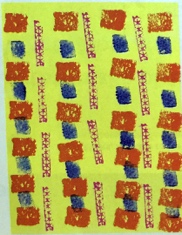 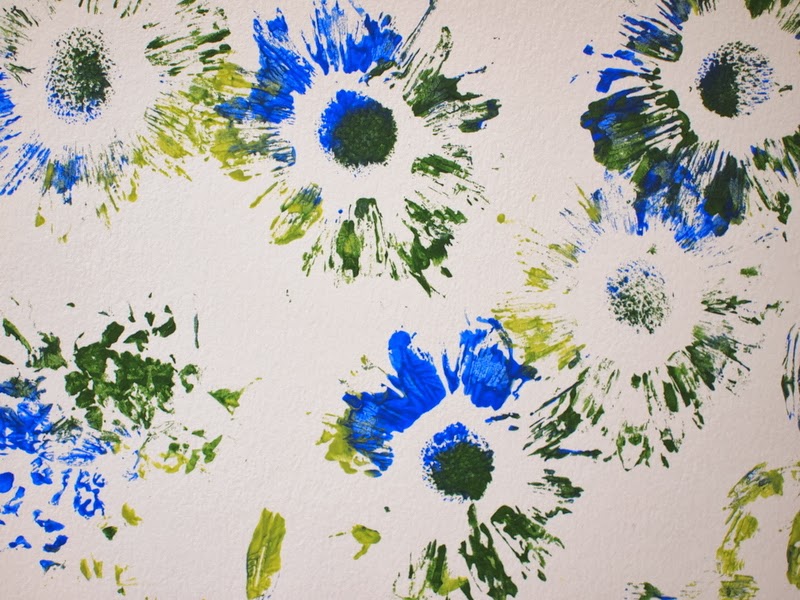 En grupo claseInvita a algunos niños y niñas a compartir sus trabajos. Luego, solicita a los demás que les formulen preguntas.A continuación plantea las siguientes interrogantes: ¿qué objetos utilizaron para imprimir?, ¿en algún trabajo se observan patrones?, ¿cómo los realizaron?Luego de sus respuestas, plantéales nuevamente otras preguntas: ¿qué objetos imprimieron mejor?, ¿cuáles no?, ¿qué otros objetos pueden usar para imprimir?Propicia la reflexión por medio de estas preguntas: ¿cómo se han sentido hoy al imprimir?, ¿qué aprendieron sobre el uso de los materiales?Pídeles que respondan lo siguiente: ¿para qué les gustaría usar sus diseños? Anota las ideas en un papelote para usarlas en la siguiente sesión.Averigua cómo les fue con la limpieza y pregunta a continuación: ¿todos cumplieron con alguna tarea? Recuérdales que es importante que todos ayudemos a limpiar. Puedes organizar las tareas de limpieza en un cartel como el siguiente, en el que estarán repartidas las labores: REFLEXIONES SOBRE EL APRENDIZAJE¿Qué avances tuvieron los estudiantes?¿Qué dificultades tuvieron los estudiantes? ¿Qué aprendizajes debo reforzar en la siguiente sesión?¿Qué actividades, estrategias y materiales funcionaron, y cuáles no?Competencias y capacidadesDesempeños¿Qué nos dará evidencias de aprendizaje?Aprecia manifestaciones artístico-culturales diversas.Percibe manifestaciones artístico-culturales.Reflexiona creativa y críticamente sobre manifestaciones artístico-culturales.Usa los sentidos para identificar, con la ayuda del docente, los elementos visuales, táctiles, sonoros y kinestésicos que hay en la naturaleza, el entorno y diversas manifestaciones artísticas de su entorno local. Explica sus ideas y expresa sus emociones y sentimientos cuando entra en contacto con la naturaleza y/o manifestaciones artístico- culturales de su entorno. Describe los elementos visuales y táctiles (colores, formas, texturas) que observa en objetos de la naturaleza y el entorno, y expresa sus sensaciones al verlos y tocarlos. Escala de valoración (Anexo 1).Crea proyectos desde los lenguajes artísticos.Explora y experimenta los lenguajes del arte.Aplica procesos de creación.Evalúa y comunica sus procesos y proyectos.Experimenta con los medios, materiales y técnicas artísticas de impresión para crear efectos visuales, en respuesta a estímulos del profesor o con base en sus propias exploraciones. Explora ideas libremente a partir de su imaginación, sus experiencias u observaciones y experimenta maneras en que los elementos del arte (formas, colores o texturas) pueden usarse o ser repetidos para comunicar una idea. Presenta sus trabajos y creaciones, y responde a preguntas sencillas sobre ellos, describiendo las características de sus propios trabajos y el trabajo de sus compañeros.Crea impresiones formando diseños y patrones, y las presenta, describiendo su proceso de creación. Escala de valoración (Anexo 2).Enfoques transversalesActitudes o acciones observablesEnfoque Igualdad de géneroDocente y estudiantes no hacen distinciones discriminatorias entre niños y niñas, todas y todos tienen las mismas oportunidades al aportar sus ideas, sus opiniones.Enfoque Orientación al bien comúnLos estudiantes se comunican entre sí y por medio de la práctica artística colectiva; pueden proponer, dialogar, interactuar, crear, demostrando empatía, responsabilidad, equidad y justicia, que contribuyen a reforzar el sentido de comunidad.¿Qué necesitamos hacer antes de la sesión?¿Qué recursos o materiales se utilizarán?Ten a la mano ejemplos de telas o de diseños textiles y de papeles estampados (por ejemplo, papel de regalo).Prepara material para estampar que hayas probado antes: platos con témperas de tres colores, pinceles, pedazos de esponja de diferentes formas, corchos, hojas, flores, borradores viejos, pedazos de cartón corrugado.Alista las mesas con los materiales y otra más para una actividad paralela con tintas o témperas de diversos colores.Objetos con texturas y relieves para imprimir, como por ejemplo, monedas.Platos para poner témperas.Témperas.Papeles, cartulinas.Periódico para forrar cada mesa.Un papelote.InicioInicioTiempo aproximado: 15 minutosTiempo aproximado: 15 minutosEn grupo claseSaluda a los estudiantes y muéstrales ejemplos de telas, textiles, papeles y objetos estampados recolectados del entorno (papel de regalo, un cojín, un polo, servilletas de papel con diseños). Plantea algunas preguntas para que puedan describir lo que observan: ¿qué formas ven?, ¿cuáles se repiten?, ¿qué colores ven?, ¿cuáles se repiten?, ¿alguna forma se parece a un elemento de la naturaleza?, ¿a cuál?, ¿en qué les hace pensar?, ¿en qué lugar creen que el objeto fue creado?, ¿cómo se han dado cuenta de eso?, ¿para qué creen que fue creado?Proponles que busquen patrones y estampados en su propia ropa y en otros objetos de uso diario. Hazles notar que el uso de diseños y patrones en objetos cotidianos permite entender que a las personas siempre les ha gustado embellecer los objetos que usan.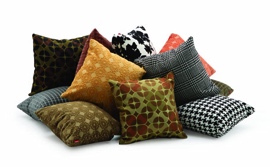 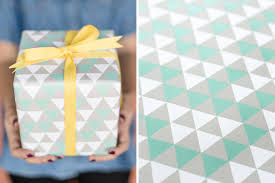 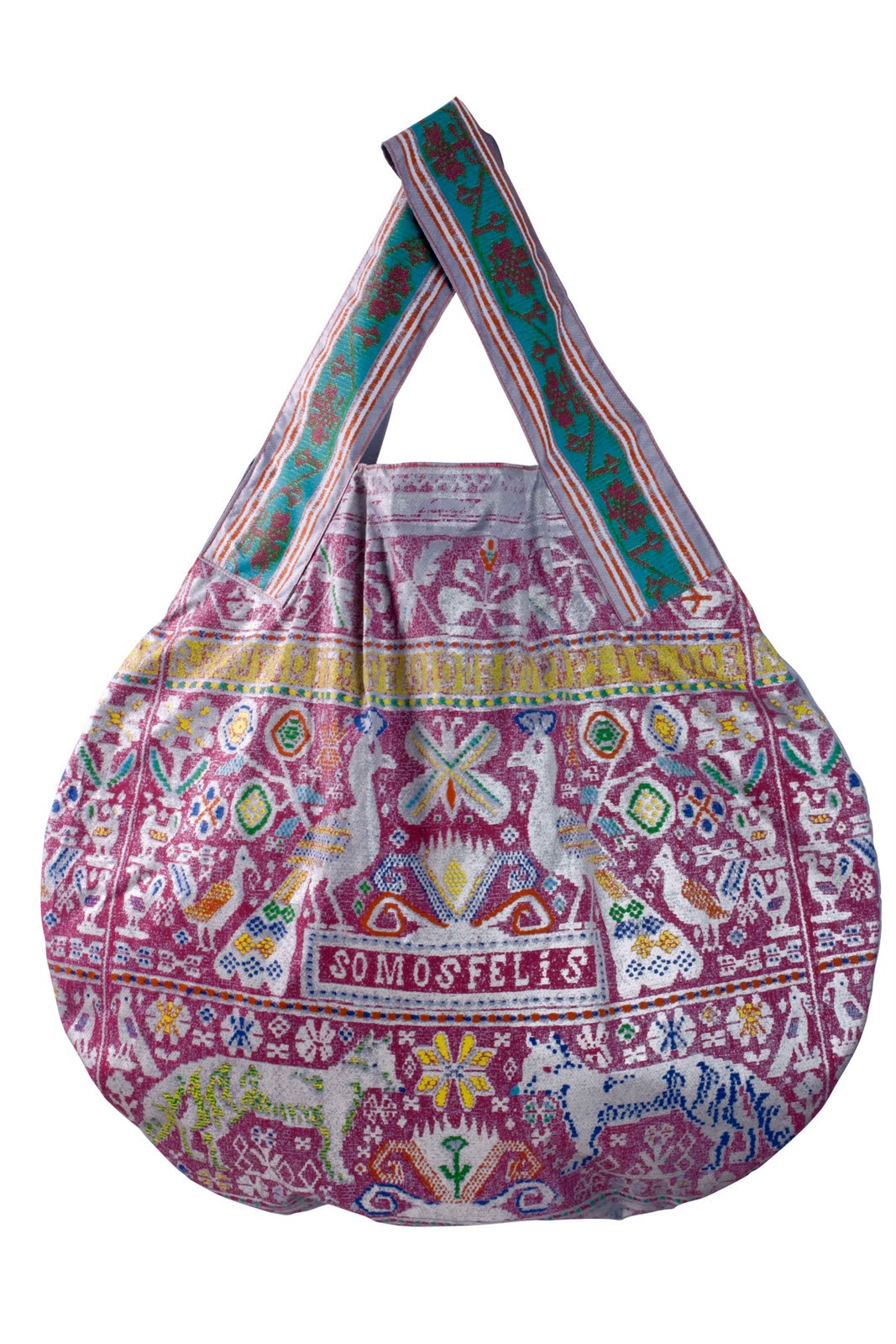 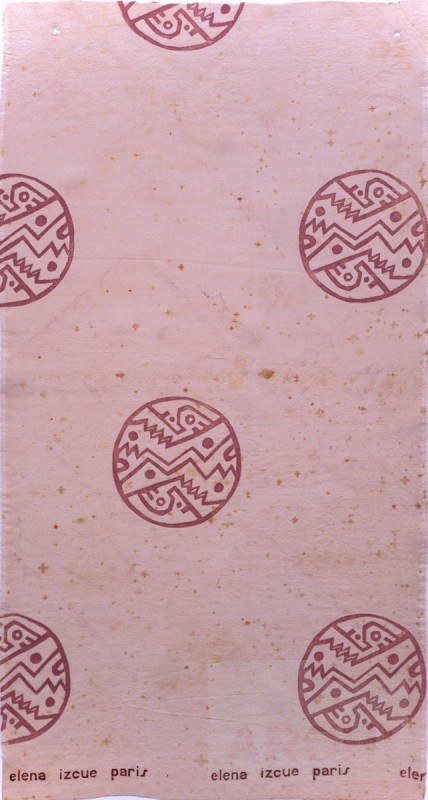 En grupo claseSaluda a los estudiantes y muéstrales ejemplos de telas, textiles, papeles y objetos estampados recolectados del entorno (papel de regalo, un cojín, un polo, servilletas de papel con diseños). Plantea algunas preguntas para que puedan describir lo que observan: ¿qué formas ven?, ¿cuáles se repiten?, ¿qué colores ven?, ¿cuáles se repiten?, ¿alguna forma se parece a un elemento de la naturaleza?, ¿a cuál?, ¿en qué les hace pensar?, ¿en qué lugar creen que el objeto fue creado?, ¿cómo se han dado cuenta de eso?, ¿para qué creen que fue creado?Proponles que busquen patrones y estampados en su propia ropa y en otros objetos de uso diario. Hazles notar que el uso de diseños y patrones en objetos cotidianos permite entender que a las personas siempre les ha gustado embellecer los objetos que usan.En grupo claseSaluda a los estudiantes y muéstrales ejemplos de telas, textiles, papeles y objetos estampados recolectados del entorno (papel de regalo, un cojín, un polo, servilletas de papel con diseños). Plantea algunas preguntas para que puedan describir lo que observan: ¿qué formas ven?, ¿cuáles se repiten?, ¿qué colores ven?, ¿cuáles se repiten?, ¿alguna forma se parece a un elemento de la naturaleza?, ¿a cuál?, ¿en qué les hace pensar?, ¿en qué lugar creen que el objeto fue creado?, ¿cómo se han dado cuenta de eso?, ¿para qué creen que fue creado?Proponles que busquen patrones y estampados en su propia ropa y en otros objetos de uso diario. Hazles notar que el uso de diseños y patrones en objetos cotidianos permite entender que a las personas siempre les ha gustado embellecer los objetos que usan.En grupo claseSaluda a los estudiantes y muéstrales ejemplos de telas, textiles, papeles y objetos estampados recolectados del entorno (papel de regalo, un cojín, un polo, servilletas de papel con diseños). Plantea algunas preguntas para que puedan describir lo que observan: ¿qué formas ven?, ¿cuáles se repiten?, ¿qué colores ven?, ¿cuáles se repiten?, ¿alguna forma se parece a un elemento de la naturaleza?, ¿a cuál?, ¿en qué les hace pensar?, ¿en qué lugar creen que el objeto fue creado?, ¿cómo se han dado cuenta de eso?, ¿para qué creen que fue creado?Proponles que busquen patrones y estampados en su propia ropa y en otros objetos de uso diario. Hazles notar que el uso de diseños y patrones en objetos cotidianos permite entender que a las personas siempre les ha gustado embellecer los objetos que usan.Desarrollo	Tiempo aproximado: 60 minutosTiempo aproximado: 60 minutosCierreTiempo aproximado: 15 minutosTareas:¿Quién lo hace?¿Quién lo hace?¿Quién lo hace?¿Quién lo hace?Tareas:Mesa 1Mesa 2Mesa 3Mesa 4Lavar pinceles.Recoger papeles o cartulinas.Limpiar la mesa.